ТОГТООЛПОСТАНОВЛЕНИЕ  № 12от « 16 »  мая  2019 года  «Об утверждении Перечня сведений об объектах учета реестра    муниципального имущества, подлежащих размещению в  информационно-телекоммуникационной сети «Интернет» на официальном сайте муниципального образования сельское поселение «Аргада» Курумканского района» В соответствии с Гражданским кодексом Российской Федерации, Федеральным законом от 06.10.2003 № 131-ФЗ «Об общих принципах организации местного самоуправления в Российской Федерации», приказом Министерства экономического развития Российской Федерации от 30.08.2011 № 424 «Об утверждении Порядка ведения органами местного самоуправления реестров муниципального имущества» или действующим порядком ведения реестра муниципального имущества Администрация муниципального образования сельское поселение «Аргада» принимает решение:1.	Утвердить прилагаемый Перечень сведений об объектах учета реестра муниципального имущества, подлежащих размещению в информационно-телекоммуникационной сети «Интернет» на официальном сайте муниципального образования сельское поселение «Аргада».2.	Установить, что сведения об объектах учета реестра муниципального имущества размещаются в информационно-телекоммуникационной сети «Интернет» на официальном сайте муниципального образования сельское поселение «Аргада» ежеквартально до 20 числа месяца, следующего за отчетным кварталом в формате Excel (табличном) или Word (текстовом).3.	Настоящее распоряжение вступает в силу со дня его подписания.  Глава МО  сельское поселение «Аргада»:                             Хобраков В.В.                                        УТВЕРЖДЕНОПостановлением  Администрациимуниципального образования сельское поселение «Аргада»    от « 16 » мая 2019 г. № 12Перечень сведений об объектах учета реестра муниципального имущества, подлежащих размещению в информационно-телекоммуникационной сети «Интернет» на официальном сайте муниципального образования сельское поселение «Аргада»I. Перечень земельных участков, учтенных в реестре муниципального имущества на «16» мая 2019 г., включающий по каждому объекту учета следующие сведения:1. Реестровый номер муниципального имущества (РНМИ).2. Кадастровый (условный) номер.3. Адрес (местоположение).4. Правообладатель<*>.5. Категория земель.6. Вид разрешенного использования.7. Площадь (кв. м).<*> В строку «правообладатель» вносится полное наименование юридического лица.II. Перечень зданий, сооружений, объектов незавершенного строительства, жилых, нежилых помещений, учтенных в реестре муниципального имущества на «15» апреля 2019 г., включающий по каждому объекту учета следующие сведения:1. Реестровый номер муниципального имущества (РНМИ).2. Адрес (местоположение).3. Наименование<**>.4. Правообладатель.5. Общая площадь (кв. м), протяженность (км) или иные параметры с единицами измерения.6. Этажность, подземная этажность. --------------------------------<**> В строку «наименование» для жилых, нежилых помещений также вносятся иные идентифицирующие признаки.III. Перечень акций, учтенных в реестре муниципального имущества на «16» мая  2019 г., включающий по каждому объекту учета следующие сведения:1. Реестровый номер муниципального имущества (РНМИ).2. Количество (штук).3. Обыкновенные (штук), номинальная стоимость (рублей).4. Привилегированные (штук), номинальная стоимость (рублей).5. Доля в уставном капитале (процентов).6. Акционерное общество (эмитент).7. Владелец.IV. Перечень долей (вкладов) в уставном (складочном) капитале хозяйственного общества или товарищества, учтенных в реестре муниципального имущества на «15» апреля 2019 г., включающий по каждому объекту учета следующие сведения:1. Реестровый номер муниципального имущества (РНМИ).2. Доля (вклад) в уставном (складочном) капитале (процентов).3. Хозяйственное общество (товарищество).4. Правообладатель.V. Перечень движимого имущества, первоначальная стоимость которого равна или превышает 180,0 тысяч рублей, транспортных средств и особо ценного движимого имущества (независимо от их стоимости), учтенных в реестре муниципального имущества на «16» мая 2019 г., включающий по каждому объекту учета следующие сведения:1. Реестровый номер муниципального имущества (РНМИ).2. Государственный регистрационный знак<***>.3. Наименование.4. Марка, модель.5. Год выпуска (изготовления).6. Правообладатель.--------------------------------<***> В строку «государственный регистрационный знак» вносится государственный регистрационный знак транспортного средства.VI. Перечень юридических лиц, учтенных в реестре муниципального имущества на «16» мая 2019 г., включающий по каждому объекту учета следующие сведения:1. Наименование юридического лица.2. Адрес места нахождения юридического лица.3. ФИО руководителя.БУРЯАД РЕСПУБЛИКЫН ХУРУМХААНАЙ АЙМАГАЙ АРГАТА ТОСХОНОЙ МУНИЦИПАЛЬНА БАЙГУУЛАМЖЫН ЗАХИРГААН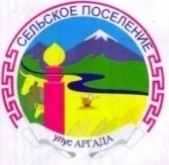 АДМИНИСТРАЦИЯ МУНИЦИПАЛЬНОГО ОБРАЗОВАНИЯ СЕЛЬСКОЕ ПОСЕЛЕНИЕ «АРГАДА»КУРУМКАНСКОГО РАЙОНА РЕСПУБЛИКИ БУРЯТИЯ671634, Республика Бурятия, с. Аргада, ул. Хышиктуева, 8,тел.(8-30149) 93-620, факс.  93-620 E-mail:admargada@yandex.ru